Dear [Department] Team,I hope this message finds you well. We are thrilled to announce the launch of our new Employee Recognition Program, a significant initiative aimed at celebrating the outstanding contributions of each team member.Why a Recognition Program?At [Department Name], we believe that every effort, big or small, plays a crucial role in our collective success. The Employee Recognition Program is designed to acknowledge and appreciate the hard work, dedication, and achievements of each one of you. We understand that a motivated and appreciated team is a productive and satisfied team.Key Features of the Program:Diverse Recognition Categories:Celebrating individual achievements, teamwork, innovation, and more!Nomination Process:Anyone can nominate a colleague for recognition.Recognize exceptional efforts, positive contributions, and above-and-beyond commitment.Recognition Committee:A dedicated committee will ensure fairness and objectivity.Your peers will be involved in the process, making it a truly democratic initiative.Various Recognition Methods:Public acknowledgment in team meetings and newsletters.Tangible rewards, certificates, and plaques for significant achievements.Regular Evaluation:Continuous feedback and evaluation to adapt and improve.Your input will be crucial in shaping the success of the program.How Can You Get Involved?Nominate a Colleague:Witnessed a colleague's exceptional effort? Nominate them for recognition!Join the Recognition Committee:Want to be directly involved? Consider joining the committee to help oversee the program.Share Your Feedback:We value your thoughts. Share your feedback on the program regularly.Launch Event:We will be kicking off the program with a special launch event on [Date]. Join us to learn more about how the program works, the categories, and the exciting opportunities it brings. Snacks and refreshments will be provided!Save the Date: [Date] [Time] [Location]This is an exciting step forward for our department, and we look forward to building a culture of appreciation and recognition together.If you have any questions or suggestions, please feel free to reach out to [Your Contact Information].Best regards,[Your Name] [Your Position] [Department Name]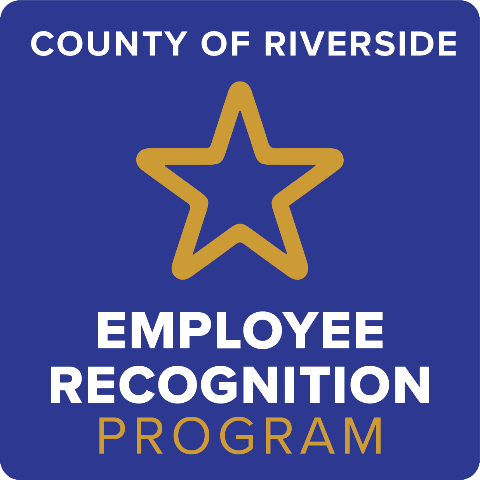 